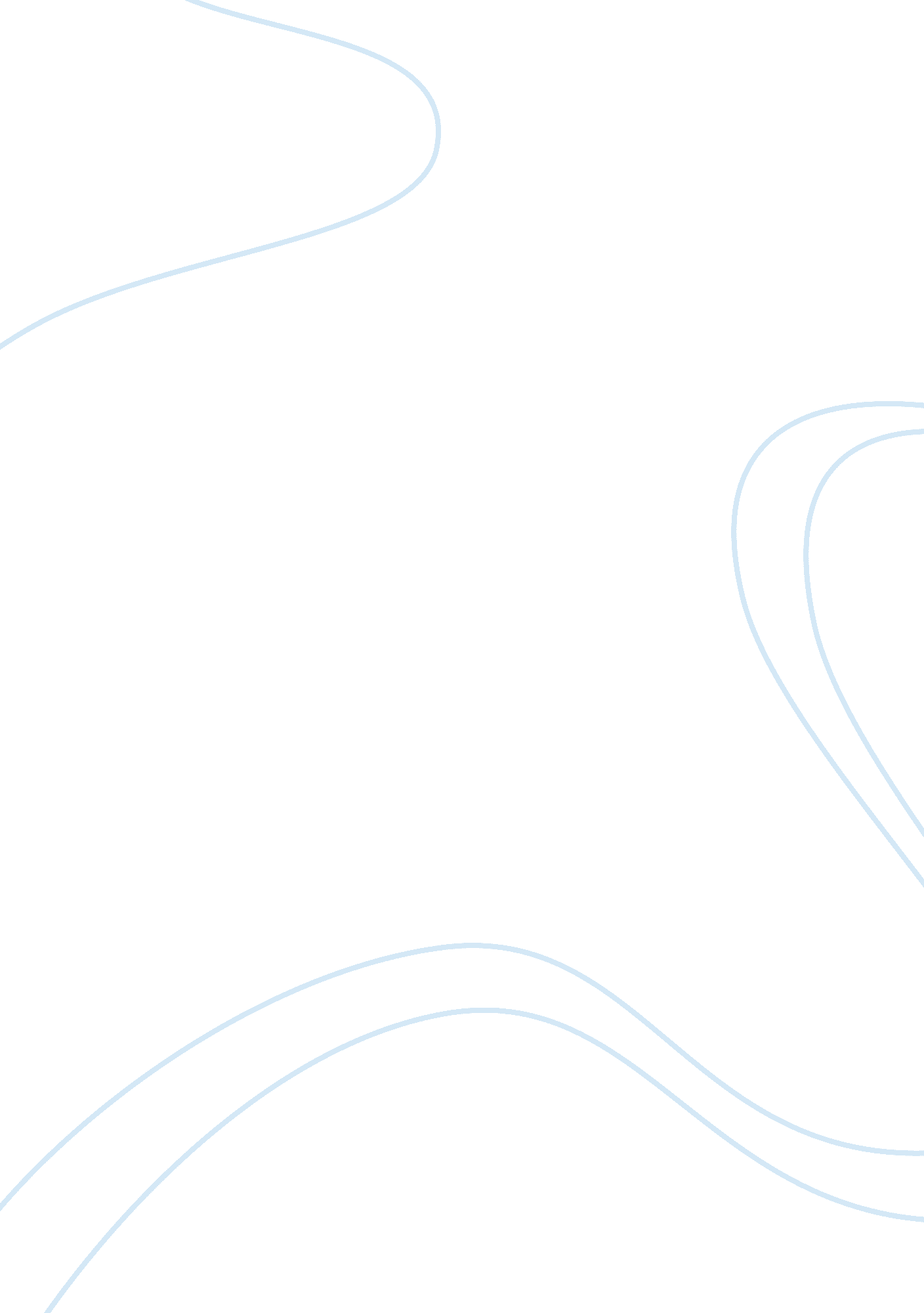 Texting vs. callingSociology, Communication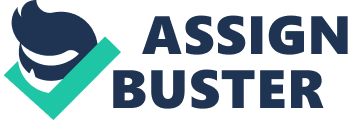 Texting vs. Calling BY Blueltne52 Call me, definitely? Would have been the name of my hit pop song if I were Carly Rae Jepsen. Everyone with a cell phone has the option to either text or call someone, in order to contact that person. Some people like to text and others would rather call. However, there are several similarities and differences between the two ways of communicating. As a person you choose whether to text or call that is the way you recognize as the best way of communicating, the best way of communicating is by calling someone. Calling definitely has more advantages than texting and this is why alling is the better form ofcommunication. One of the differences between texting and calling is that by calling someone they can understand the tone of your voice and you won't be misunderstood. When texting someone the receiver can't tell if you are being sarcastic or understand the mood you are in. However, when you call someone they are listening to your voice so they can understand if you are being sarcastic or whether you are happy or sad. If you are in a bad mood, your voice is more monotone and down, if you are in a happy mood its more upbeat. So by calling, people won't misinterpret your mood or the way you mean things. For example, most people will read, mfou're so cool", in a sarcastic way, but over the phone the person can tell whether or not you are being sarcastic because that sentence can be read in a non-sarcastic way. Calling someone can eliminate the element of being misunderstood, due to the fact that, you hear the tone of someone's voice. Texting can be better to express your feelings through the use of " faces". When you call someone you can't see the other person's face. But, when you text you can ncorporate faces such as ":)", and ":(" to express whether you feel sad or happy about things. Over a phone call you can smile but, the other person won't see that and they won't know how you felt about what that person Just said. Just by putting a certain face, people can interpret your mood without second guessing themselves. If you want to express your feelings in a way that's not confusing then texting is the way to go because you can use different faces to symbolize the way you feel about a certain thing/topic. However the best way to interpret someone's emotions is through their one of their voice, which is only available through calling. Over text, it is easy to lie and someone can put a face Just because they feel like it and its not necessarily the way they feel. Over a phone call there is no hiding you tone of voice or reaction and you can hear that person's true emotion. Calling doesn't give you that opportunity to express the way you feel through your facial expression, texting does. As for the phone call, its main advantage is that when someone calls you, you know that it is important. A phone call has a very high importance level and is a sign hat person wants to talk to you. its urgency. Through direct communication, people canould rapidly react and response to all their communications. Furthermore its fast communication leads there is lower chance of misunderstanding for the reason that person could ask immediately the other person when ne nave trouble understanding the information. It reduces time Just by calling than spending hours typing text messages. Phone calls could allow people to feel the person whom they are calling closer since they could hear their voices and share emotions. There is always that ossibility of that person not picking up the phone, but when that person does, you can get an immediate response and won't have to wait for a text message, which could take any amount of time. Texting has one major disadvantage and that is that it allows people to read the message and respond on their own time, which could be any time. Through a phone call that person can't respond on their own time, you can get an answer as soon as they pick up their phone. Calling is easy, fast and allows you to get a response right away, without waiting around for that person to answer our text. To start with, texting messages on the mobile phone is less costly than calling. More specifically, a simple message would cost about $0. 05 whereas a minute of talking would probably cost about $1 . This is why texting is more preferable mostly to the younger such as teenagers and students who usually do not work and so cannot pay high cellphone bills. Moreover, sending text messages is convenient because if the cell phone is deactivated, the message is delivered once the cell phone is activated by its owner. A reply might not be required by the sender of the message. For instance, most of the messages say " 0k", " l love you", or " Have a nice day'. Another example that makes obvious the convenience of text messaging is when one has to inform someone about a mail address or a telephone number. It is difficult to explain this information in a call session because the other person might not have a piece of paper and a pen at the moment or make spelling mistakes. This means that a saved message in the cell phone is a certain way to retrieve this kind of information. A phone call can bring two people closer, so if you are going to talk to someone ou like a phone call is the way to go. Calling someone and Just talking through the phone allows you to hear their voice and share emotions. This permits these two people to grow closer and connect with their feelings on an easier level. You cant connect with someone's emotion through text because you can't hear their voice and how they are saying what they are saying. A phone call allows these people to connect and if you like someone a phone call can go a long way. It allows a deeper connection and you get to find out more of that person'spersonalitythis way. Calling is an easier way to grow a closer relationship with someone, so if you want to get to know someone better calling them is the way to go. A phone conversation takes place on a more personable level. Talking on the phone lets you have a longer conversation in shorter amount of time it takes less time to tell a story than to text a story. You do not always have to have a cell phone plan you can have a landline and still be able to talk cheaper than a cell phone plan. It is a safer way to communicate while in the car. Even though using a cell phone is frowned" upon while you are in a car, calling is much easier and safer. You can have a headset or some cars have cell phone sync and you can talk hands free. You shouldn't be doing this but;, if you do text and drive you have to have the phone in one hand and also have to be looking down at the phone to see what you are saying. This Just leaves you in a very vulnerable position in a car and it is very dangerous. However, it you are calling, all you nave to do is put it on speaker and place on the passenger seat and Just talk. Texting doesn't have this option of communicating hrough a speaker or headset. Even though not all of your attention is on the road, it still allows you to keep both hands on the wheel and both eyes on the road. Therefore, calling is much safer to do while in a car, which is a huge advantage. Texting is when a person types a short message on a cell phone and sends it to another person with a cell phone. Texting allows more convenience because it is a faster way to get in touch with someone. There are a lot of people who will not even call on their phones, but will respond to a text immediately. Texting is more private. When a person is in a public place, he or she will not disturb others and no one would know what his or her conversation is about. An individual can also send a picture through a text. For example, instead of describing an item over the phone, a person can send a picture. We can see many useful things that texting bring to us. While texting, we can think clearly before we intend to say something. Once a person says something while on the phone, it is out in the open and he or she cannot take it back. While texting give us some time to consider carefully before saying what we think. This can cause less drama and fghts. It is also more difficult to start a conversation by calling every time. Sometimes, texting will be good for explaining or saying sorry. Not everyone has unlimited texting on their cellular device, so texting is not a regular occasion for them. Unlike people who do have unlimited texting they will most likely communicate by sending text messages back and forth. This gives an advantage to calling someone because you don't have use cell phone data, you can use a landline to call someone. Texting has that restriction where if you have limited exting you have be aware of how much you are texting. Unlike calling, texting can't be done by using a landline telephone. If you don't have a cell phone you can't text however, if you have a landline, you can call whenever someone whenever you want. Calling has a greater convenience level than texting because it can be done without a cell phone. In addition, throughout cities there are pay phones and not stations to text someone, so calling is more convenient and is the way to go. Also, this helps with emergencies, if you don't have a cell phone on you, you can use a pay phone. This roves even more that calling is far greater than texting. 